.#1S) HIP SWAY×3,HITCH RF,LF#2S) VINE STEP, RF,LF#3S)SIDE TOGETHER, FWD HICH, RF SIDE TOGETHER, BACK HITCH, LF#4S) TOE STRUT, RF,LF, TURN 1/4 PIVOT×2No Tag NO RESTARTCrazy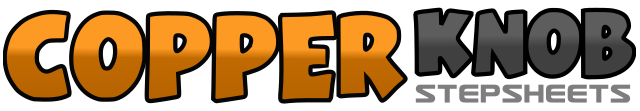 .......Count:32Wall:2Level:Beginner.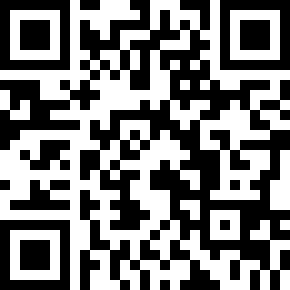 Choreographer:Seong-Ah Shin (KOR) - April 2019Seong-Ah Shin (KOR) - April 2019Seong-Ah Shin (KOR) - April 2019Seong-Ah Shin (KOR) - April 2019Seong-Ah Shin (KOR) - April 2019.Music:Crazy - Son Dam Bi : (손담비 - 미쳤어)Crazy - Son Dam Bi : (손담비 - 미쳤어)Crazy - Son Dam Bi : (손담비 - 미쳤어)Crazy - Son Dam Bi : (손담비 - 미쳤어)Crazy - Son Dam Bi : (손담비 - 미쳤어)........1-4Step sway Rf, sway Lf, sway Rf, Hitch Lf5-8Step sway Lf, sway Rf, sway Lf, Hitch Rf1-4Step side Rf, cross back Lf, side Rf, touch Lf5-8Step side Lf, cross back Rf, side side Lf, touch Rf1-4Step side Rf, together Lf, fwd Rf, Hitch Lf5-8Step side Lf, together Rf, back Lf, Hitch Rf1-4Step toe strut Rf, toe strut Lf5-8Step turn1/4 (9:00)fwd Rf, turn 1/4 (6:00) fwd Rf